РЕСПУБЛИКА  КРЫМНИЖНЕГОРСКИЙ РАЙОНАДМИНИСТРАЦИЯ НОВОГРИГОРЬЕВСКОГО СЕЛЬСКОГО ПОСЕЛЕНИЯ НИЖНЕГОРСКОГО РАЙОНА РЕСПУБЛИКИ КРЫМПОСТАНОВЛЕНИЕ27 апреля .                              с. Новогригорьевка                      № 55Об утверждении схемы расположения земельного участка на кадастровом плане территории и предварительном согласовании предоставления земельного участка в собственностьРассмотрев заявление гражданина Прудникова Михаила Давыдовича, зарегистрированного по адресу: Республика Крым, Нижнегорский район, с. Коренное,  ул. Майская, д. № 10,Руководствуясь статьей 14 «Об общих принципах организации местного самоуправления в Российской Федерации» №131-ФЗ от 06.10.2003г., Законом Республики Крым «Об основах местного самоуправления в Республике Крым»   № 54- ЗРК от 21 08 ., Законом Республики Крым № 66-ЗРК от15.01.2015г. «О предоставлении земельных участков, находящихся в государственной или муниципальной собственности, и некоторых вопросах земельных отношений», Постановлением Совета Министров Республики Крым от 16 февраля 2015 года  № 44 «Об утверждении Порядка подготовки схемы расположения земельного участка или земельных участков на кадастровом плане территории и проекта межевания территории», Приказом Министерства экономического РФ № 540 от 01.09.2014г. с изменениями №709 от 30.09.2015г. «Об утверждении классификатора видов разрешенного использования земельных участков», Постановлением Совета Министров Республики Крым № 378 от 15.10.2014г. «Об утверждении Положения об особенностях отнесения к определенной категории земель и определения вида разрешенного использования земельных участков», Уставом муниципального образования Новогригорьевское сельское поселение Нижнегорского района Республики Крым, Администрация Новогригорьевского сельского поселения                                                      ПОСТАНОВЛЯЕТ:1. Утвердить схему расположения земельного участка на кадастровом плане территории, относящегося к категории земель населенных пунктов, площадью 2500 кв.м., образованного из кадастрового квартала с номером 90:08:140201, относительно жилого дома, расположенного по адресу: Республика Крым, Нижнегорский район, с. Коренное, ул. Майская д. № 10.Категория земельного участка - земли населенных пунктов; вид разрешенного использования земельного участка – 2.1 – для индивидуального жилищного строительства – размещение индивидуального жилого дома,  (дом, пригодный для постоянного проживания, высотой не выше трех надземных этажей); выращивание плодовых, ягодных, овощных, бахчевых или иных декоративных или сельскохозяйственных культур; размещение индивидуальных гаражей и подсобных сооружений.2. Предварительно согласовать предоставление земельного участка в собственность гр. Прудникову Михаилу Давыдовичу.3. Направить настоящее постановление в течение 5 рабочих дней со дня его принятия в Государственный комитет по государственной регистрации и кадастру Республики Крым для отображения на кадастровых картах, предназначенных для использования неограниченным кругом лиц.       4. Государственному комитету по государственной регистрации и кадастру Республики Крым в установленном порядке обеспечить проведение мероприятий, предусмотренных пунктом 3 настоящего постановления.        5. Принять к сведению, что гр. Прудников Михаил Давыдович  имеет право на обращение без доверенности с заявлением об осуществлении государственного кадастрового учета земельного участка, указанного в п. 1 настоящего постановления, а также с заявлением о государственной регистрации муниципальной собственности Новогригорьевского сельского поселения на данный земельный участок.6.  Постановление вступает в силу со дня его подписания.                                      7. Обнародовать настоящее постановление на доске объявлений Новогригрьевского сельского совета и опубликовать на сайте: http://novogrigor-adm91.ru/  .8. Контроль за исполнением настоящего постановления возложить на ведущего специалиста А.В. ПупковуПредседатель Новогригорьевского сельскогосовета – глава администрации	А.М. ДанилинНовогригорьевского сельского поселения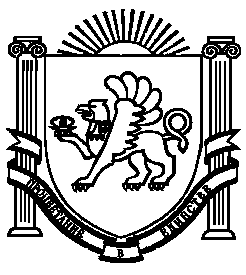 